Новогодний утренник 2012 « В гости к елочке»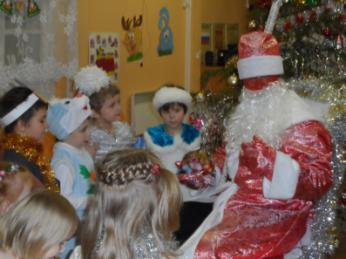 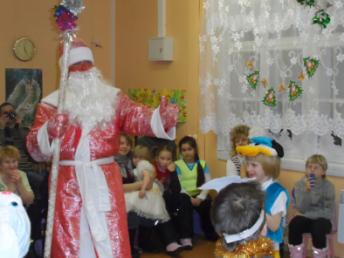 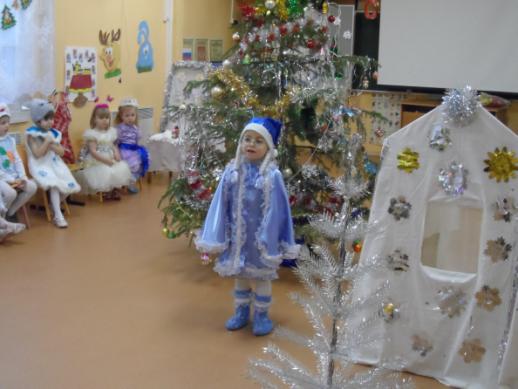 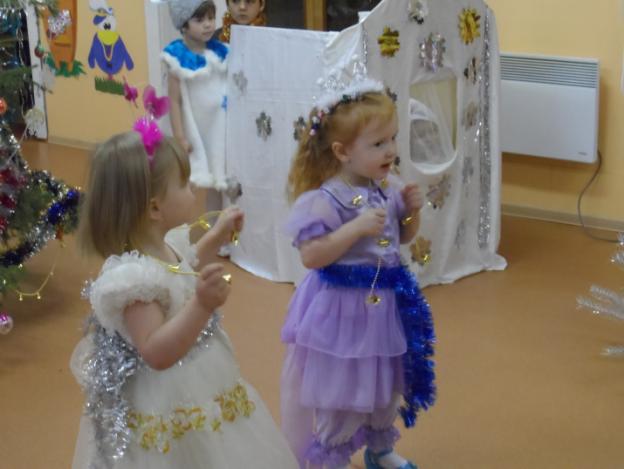 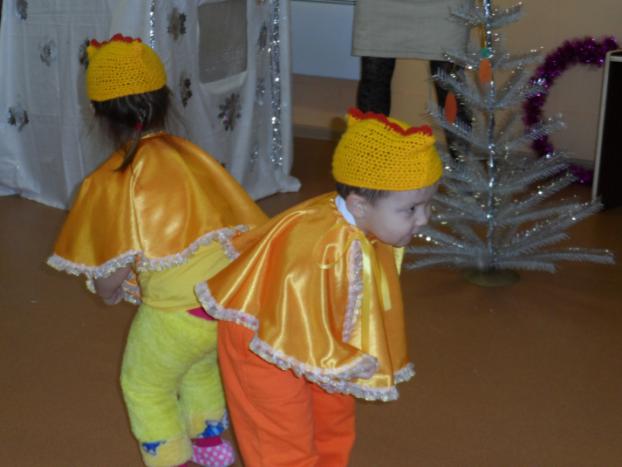 